How to Add the Parent Calendar to your site.Go to the campus webpage: nisd.net/Henderson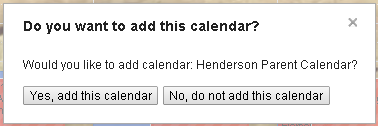 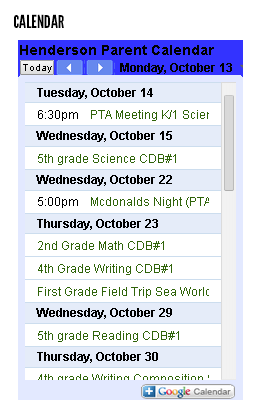 The calendar will now be added to your list of calendars. Make sure it is selected.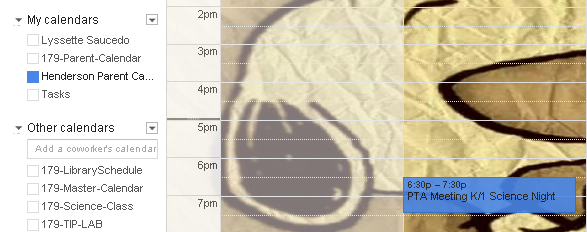 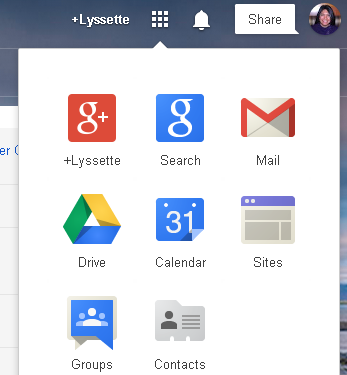 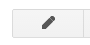 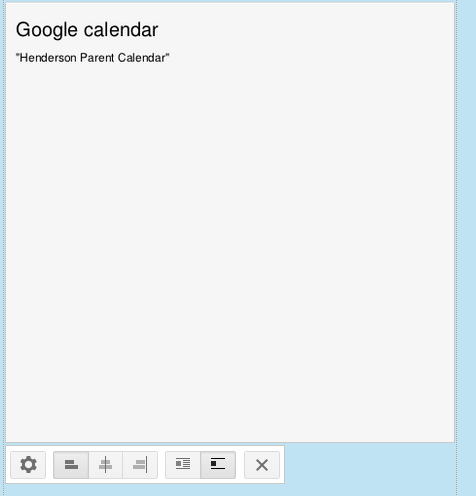 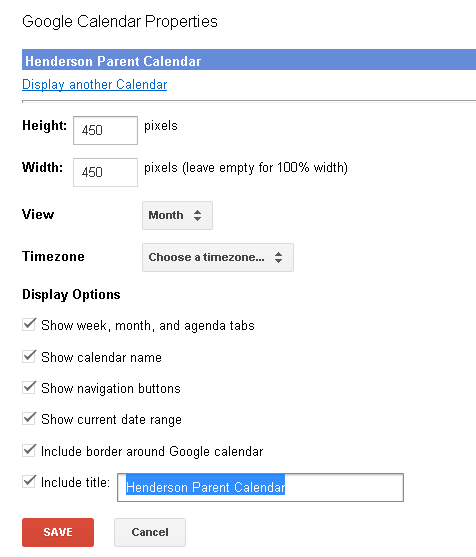 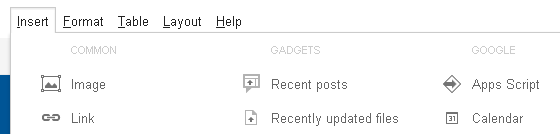 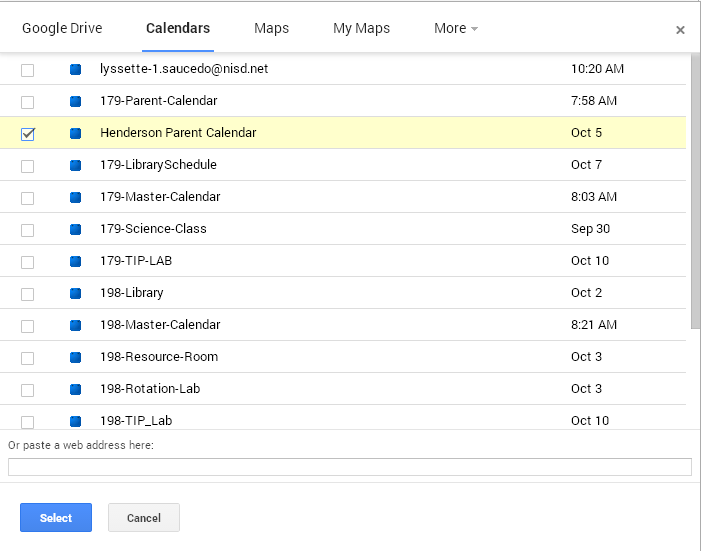 